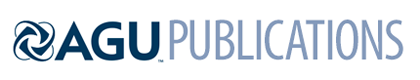 Global Biogeochemical CyclesSupporting Information forThe Deep Ocean’s Carbon ExhaustHaidi Chen1, F. Alexander Haumann1*, Lynne D. Talley2, Kenneth S. Johnson3, and Jorge L. Sarmiento11Atmospheric and Oceanic Sciences Program, Princeton University, Princeton, NJ, USA.2Scripps Institution of Oceanography, University of California, San Diego, La Jolla, California, USA.3Monterey Bay Aquarium Research Institute, Moss Landing, California, USA*Corresponding author: F. Alexander Haumann (alexander.haumann@gmail.com)Contents of this file Figures S1Introduction This Supporting Information includes Figure S1. It shows a sensitivity test of the estimated soft-tissue pump potential partial pressure of carbon-dioxide (∆PCO2soft) and residual ∆PCO2 (∆PCO2res) in the Pacific basin to different phosphate (PO4) reference values used in the calculation.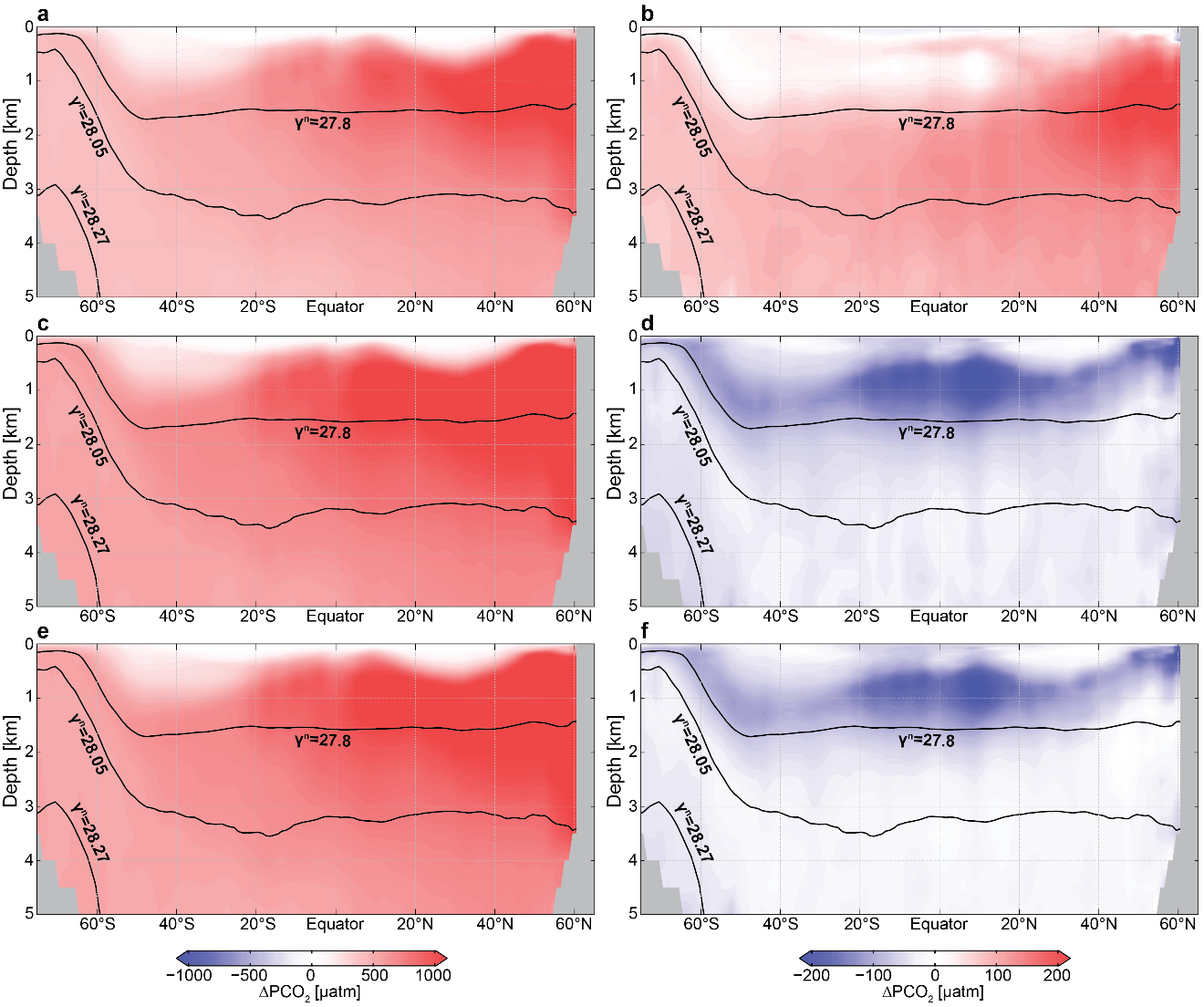 Figure S1. Sensitivity of the calculated zonal mean ∆PCO2soft (a, c, e) and ∆PCO2res (b,d,f) in the Pacific basin to different PO4 reference values. a,b, ∆PCO2 using the mean present day surface PO4 reference value of 0.47 µmol kg−1. c,d, ∆PCO2 using the PO4 reference value of 0.07 µmol kg−1 used by Gruber & Sarmiento (2002). e,f, ∆PCO2 using the PO4 reference value of 0.1 µmol kg−1 used in this study.ReferencesGruber, N., & Sarmiento, J. L. (2002). Large-scale biogeochemical–physical interactions in elemental cycles. Biological–Physical Interactions in the Sea, A. R. Robinson, J. J. McCarthy, and B. J. Rothschild, Eds., The Sea: Ideas and Observations on Progress in the Study of the Seas, Vol. 12, John Wiley & Sons, 337–399.